SLOVENŠČINA – 7. b 								 4. 5. 2020Počitnice so mimo – kar prehitro, ali ne? Zdaj pa spet veselo na delo!Preveri najprej DN, ki si jo dobil pred počitnicami – primerjava prebranih besedil v narisanih krogih:Pegam in Lambergar: ljudska pesem, romanca, avtor ni znan, Lambergar je vitez, mati da Lambergarju nasvet, Pegam ima tri glave, nagrada – trije gradovi, Lambergarju so mu hvaležniMartin Krpan: umetna pripovedka, avtor Fran Levstik, Martin Krpan je preprost človek, nagrada – dovoljenje za tovorjenje soli, vsi so jezni nanj, le cesar mu je hvaleženVelja za oboje  (presek): čas dogajanja je srednji vek, Dunaj, cesar prosi junaka za pomoč, junak močan, velik, samozavesten, izzivalec je okruten velikan, boj s konji, na travniku, glavni junak premaga izzivalca, junak odseka izzivalcu glavo, razkazuje jo po Dunaju;narečne besede, starinski izraziMogoče si ti našel še kaj Razmisli: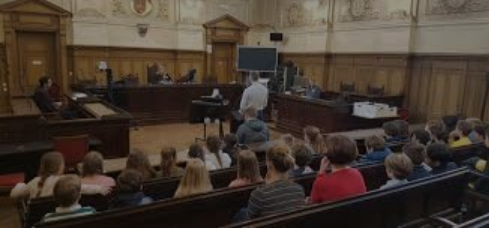 Ali si že kdaj v kakem filmu, nanizanki gledal, kako je videti sojenje na sodišču? Morda si o tem bral v kaki knjigi? Kdo je sodnik, kdo odvetnik, tožilec? Na kakšen način skušajo obsoditi ali oprostiti obtoženega? Kaj je naloga porote?Danes boš tudi ti bral o sodbi, in sicer v besedilu Josipa Jurčiča – Kozlovska sodba v Višnji Gori. Kaj napoveduje naslov, za kakšno sodbo bo šlo? Misliš, da bo resnobno ali zabavno branje?Odpri berilo na str. 28 (če besedila nimaš na tej strani, ga poišči v kazalu) in besedilo preberi. Če ga težko razumeš, ga preberi dvakrat.Nato v zvezek napiši naslov: Josip Jurčič – Kozlovska sodba v Višnji Gori in izpiši vsaj tri slabo razumljive besede. Poišči razlago (vprašaj ali poglej v spletni SSKJ) in jo zapiši.Naslednjič boš odgovoril na nekaj vprašanj. Poglej razpored za spraševanje na naslednji strani – povezavo na Zoom vam bom posredovala kakšen dan vnaprej!Buljubašić Lejla20. 5. ob 11.00Burnić ErnaSem se odločila, da ne boš vprašana.Černe Uroš13. 5. ob 11.00Čop Ažbe13. 5. ob 11.00Čušin Jana13. 5. ob 11.00Erjavec Maja14. 5. ob 11.00Fartek Toni21. 5. ob 11.00Huseinbašić Adis22. 5. ob 10.00Kobal Nik14. 5. ob 11.00Koder Žiga20. 5. ob 11.00Makuc Luka14. 5. ob 11.00Markelj Ema20. 5. ob 10.00Nušinović Hana20. 5. ob 10.00Račič Ana20. 5. ob 10.00Rakar Tinka21. 5. ob 11.00Sedej Alberto Tiago Dos Santos20. 5. ob 11.00Struna Maks21. 5. ob 11.00Škufca Šimen22. 5. ob 10.00Voštić Gabrijel Sebastian20. 5. ob 11.00Žuber Katarina22. 5. ob 10.00